BERRIEN COUNTY 4-H HORSE LEADERS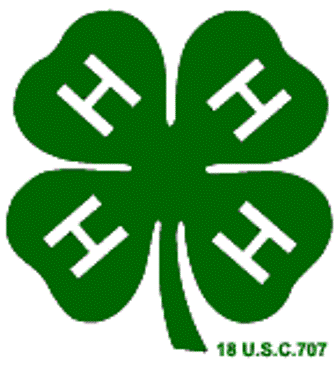 MEETING03/05/192018-2019 OfficersPam McCalebb-President									Karen Kay Kietzer-SecretaryTammy Kettlehut-Vice President								Chrissy Bradford-TreasurerTom Rossman-Past PresidentMembers Present:Kelly Stelter – MSUE						Jean Whitney – Double Bridle 4-HTom Rossman – River Valley Wranglers			Tami Wregglesworth – Rainbow TracksChrissy Bradford – High Spirits				Kay Kietzer – Tryon 4-H SaddlePam McCalebb – Al-Bar 4-H					Tammy Kettlehut – Great ExpectationsBeth Perrone - ?Meeting called to order by President, Pam McCalebb at  7:04PM, at the BCYF Youth Memorial Building, Leurkins Room.Secretary’s report:   Moved to accept minutes of February 2nd meeting by Tom Rossman and supported by Beth Perrone.  Motion carried.Treasurer’s report:  Opening checking balance as of 2/1/19 is $9,221.84.  There were no deposits made and only four checks written totaling $762.00, which brings the closing checking balance to $8,459.84.  Opening savings balance as of 2/1/19 was $893.31.  Received dividends of $.03, which left a closing savings balance  of $893.34.  Grand total checking and savings as of 2/28/19 was $10,087.61.   Tami Wregglesworth made motion to put on record, Tom Rossman seconded.  Motion carried.Bills and Communications:   Pam presented a bill for $12.50 for Berrien County Printing, for additional 250 flyers printed for the Swap Meet.  Agreed to pay bill since it was already approved previously.MSUE:   Kelly Stelter informed the group that June 1 would be the final deadline for 2018-2019 4-H enrollment.  Her office is checking for accuracy now.  Kelly asked that all club coordinators check their rosters for accuracy also.  Make sure your leaders are registered as leaders.  Currently 553 youth members including some with dual enrollment.    Swap Meet:   Pam reported that, to date, 36 tables are sold.  55 is our maximum.  Pam also reminded all that each club should contribute 3-5 door prizes and bring them to the Swap Meet.  There will be a table specifically for the door prizes.  There will not be any silent auction this year.  Set up for the meet will begin at 8:30AM on 3/16/19, at the Berrien Springs Middle School gym.  Workers who volunteered at the meeting include Tami W., Tom R., Kay K., Chrissy B., Tammy K., and Tami Gear.  Others are still needed.  Some of our younger 4-H’ers have also volunteered to help, which is great!  Water and skittles and M&M’s will be available for sale at the meet.  Donated by Pam.  Horse Judging:   Tom Rossman, coach, stated that he was excited and ready to go on 3/24/19 to the State Horse Judging Competition at MSU.  There will be 3 senior regulars and 2 junior novices competing.  Appreciation was expressed for the financial support from the Horse Leaders group and the County Budget from 4-H Programming.  Hippology:   Nothing. Public Speaking and/or Demonstration:   Nothing. Versatility:  Applications are now ready for distribution per chairman Chrissy Bradford.  She reported a short recap of last month’s presentation regarding the new/different list of classes and start times, also adding that there would be no pre-event meeting the day ahead.  There will be a short participant meeting prior to the event.  2019 start time will be 4:00PM.    Fun Show:  Co-Chairs Beth Perrone and Tammy Kettlehut reported that preparations are “moving along”.  Stated they are working on more donations from Kohl’s, Thrivent, Honor Credit Union and United Federal Credit Union.  Judge will be Karen Waite from MSU.  We Can Ride:  Pam gave a report that had been emailed to her by Charity, who couldn’t make it to the meeting.  Charity reported that on 3/13 they would be having a parent/rider meeting at 6:30PM at Shadow Trailer World in Berrien Springs. Still room available for more riders.  Also reported was that on 3/27 there would be horse testing at 5:30PM at Buchanan Westerner’s in Buchanan.  On 4/10 and 4/17 there will be volunteer orientations at 6:00PM at Buchanan Westerner’s.  On 5/1 will be the first ride night.  State 4-H Horse Show:   No Report.  (Mini’s will be at a different time than weekend of our Fair, so if you have kids showing mini’s that might want to go to State 4-H Horse Show, please contact the 4-H office.)Council:   Chrissy B. reported that the scheduled March county-wide project is full.  The April ceramics project is also full.  Also reported that Alumni Scholarships are now available at County office and online.  Deadline for these applications is 5:00PM on July 12, 2019.  Interviews will be on July 18, 2019,  The annual leaders meeting will be on April 28th at the Youth Memorial Building at 7:00PM.  (Fairbooks will be handed out that night also.)   The Council is looking into a new Spring Fund Raiser.  We will not be doing the fruit butters this year.  New officers were elected as per newsletter announcements.  Spring Achievement will be May 17 and 18, and will be held at the Berrien County Youth Fairgrounds.  Foundation:  Kay Kietzer reported that the annual meeting was held on February 27th at  PaPa  Vino’s restaurant.  Board of Directors and Advisors were introduced and elected along with officers for 2019.  Endowment again reached our $1million dollars.  Group voted to give $26,000 (+) to Berrien County 4-H Programming which includes scholarships, and award events in and out of the county to benefit all 4-H’ers.  Upcoming fund raiser is our annual Spring Golf Outing, on Tuesday, June 4th, at Orchard Hills. Old Business:   Chrissy brought up the equine clinics and said she had come up with some times and dates	4/27  Showmanship	6/09  Equitation	7/20  HorsemanshipClinics will be open to all who want to attend.  These will be based on beginning/basic level equine instructions.  All clinics will be held at Buchanan Westerner’s grounds.  All would be from 10:00 – noon. New Business:   Tryon 4-H Saddle Club is having their 55th annual Father’s Day Horse Show.  Show will be on Sunday, June 16th, at the BCYF Showgrounds.  4-H Equine Educational Activity Scholarship Committee:    Nothing new.By-Law Committee:   Will meet before the next meeting at 6:30PM, on Tuesday, April 9th, at the BCYF Youth Memorial Building.  Tom Rossman made the motion to adjourn, Beth Perrone seconded.  Meeting adjourned at 8:03PM.    Respectfully submitted,Karen Kay Kietzer, SecretaryHandouts given at meeting and after the meeting:	Handout from Fluid Motion Equine Ltd.  (new business being started by Tammy Kettlhut and family)	Handout  from 4-H Office on new Mini Horse Guidelines 	Versatility forms given to all Club Coodinators present	Swap meet forms given out to any who wanted themDUE TO SPRING BREAK, OUR NEXT MEETING WILL BE TUESDAY, APRIL 9, 2019, AT BCYF YOUTH MEMORIAL BUILDING!!